POCKETLAB NOTE CATCHERWeather SensorAir SensorVoyager SensorNotes:Notes:Notes:PocketLab Resource Library:https://app.thepocketlab.com/resourcesExplore this elementary lesson:“Using Nature as Inspirationto Design Martian Landers”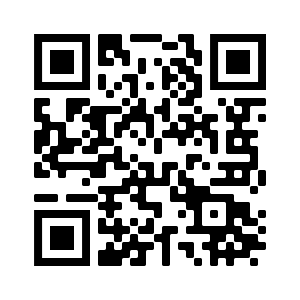 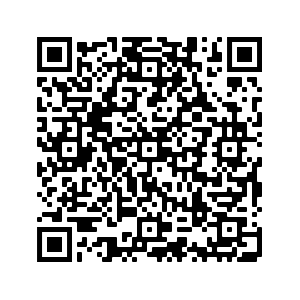 